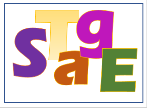 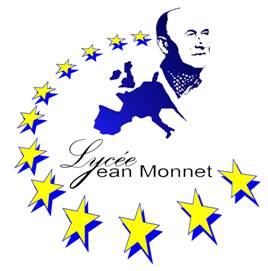 Nom entrepriseVilleActivitéTél.Nom du contact@Niveau 2ndePériodePériodeNiveau 1èrePériodePériodeNiveau TlePériodePériode2018/2019Niveau 2nde21/01 au 09/0227/05 au 22/06Niveau 1ère10 au 21/12 et 7 au 19/013 au 29/06Niveau Tle5 au 30/1125/03 au 20/04Filière COMMERCEFilière VENTELes Objectifs à RéaliserLes Objectifs à RéaliserLes Objectifs à RéaliserBac Pro Commerceniveau 2ndeSe repérer dans le point de venteRepérer les différentes fonctions des acteurs du point de venteRepérer l’environnement commercial (concurrence, clientèle)Se renseigner sur les produits vendus (famille, fourchette de prix…)niveau 1èreAccueillir et assister le clientRéaliser des ventesEffectuer le réassortiment du rayon, du magasinAssurer la présentation marchande du rayon, du magasinniveau TerminaleRéaliser des ventesIntervenir dans des opérations d’animation du rayon, du magasinMettre en place le matériel d’opérations de promotion et/ou d’animationsRéaliser une animation et/ou une démonstration auprès de la clientèleBac Pro Vente niveau 2ndeSe repérer dans le point de venteRepérer les différentes fonctions des acteurs du point de venteRepérer l’environnement commercial (concurrence, clientèle)Se renseigner sur les produits vendus (famille, fourchette de prix…)niveau 1èreorganiser et réaliser une opération de prospectionniveau Terminalepréparer les visites, réaliser des ventes, assurer la fidélisation de la clientèle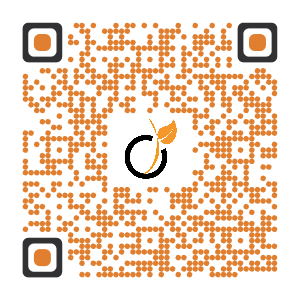 Bac Pro Vente niveau 2ndeSe repérer dans le point de venteRepérer les différentes fonctions des acteurs du point de venteRepérer l’environnement commercial (concurrence, clientèle)Se renseigner sur les produits vendus (famille, fourchette de prix…)niveau 1èreorganiser et réaliser une opération de prospectionniveau Terminalepréparer les visites, réaliser des ventes, assurer la fidélisation de la clientèle